Access to Work Standard Holistic Assessment ReportCustomer InformationReferral details – This report has been commissioned byAssessment Type Completed Standard Assessments Only (Use X to indicate below)The Assessor must inform the Access to Work Case Manager immediately if they find that any information on the referral form is incorrect.  Do not include additional corrected personal details on the report unless agreed by the Access to Work Case Manager.Additional Assessment AttendeesPlease leave blank if only the customer is attending.Place of Assessment as agreed by DWP:This could be more than one due to different working arrangements i.e., hybrid working.Customer’s employment address as stated on the referral form, and it must be authorised by the case manager in advance of the assessment.Employment analysis  To include working pattern, office based, mobile, and job description.Assessment of needs The Holistic Assessment must present the barriers and give subsequent solutions for each one, with each recommendation highlighted in bold. It must include details of why current equipment and solutions are not meeting the needs of the customer.  In addition to the information above, provide details of any adjustments the employer has made to the employee’s job role, which could include tailoring performance requirements and the scope of the job.  Identify if the employer has modified the work tasks and/or is allowing longer than usually required for an employee to complete their work tasks.Customer’s current disability or health conditions:Including any secondary disabilities not already identified. Include current professional help. Effect of the customer’s conditions on their ability to complete work tasks:Recommendations:Recommendations must detail the specification and qualities required of a particular item to meet the customer’s minimum needs.Do not just list a specific product, model, service, or adjustment but also state what it needs to do to support the customer barriers, requirements, possible solutions etc. For example:  Ergo-chair 630 Ergonomic Chair with Integrated Seat ROHO. The customer currently has use of a standard office chair with limited support features and could be considered unsuitable. The customer could benefit from being provided a chair specification with an integrated air cell (ROHO) cushion to alleviate some of the described discomfort experienced in their left thigh and hip, associated with arthritic pains. Full justification must be given for any recommendations as to how they would resolve customer’s difficulties. A. Recommendation B. Recommendation C. Recommendation D. Recommendation Quotes and SuppliersAll costs will include installation and setup where appropriate. The companies suggested may also have a returns policy, please check this prior to ordering.3 Quotes must be provided for items over £500 or a sole supplier form must be attached.Recommendation Recommendation Recommendation RecommendationEmployer Section:The assessment must detail the capacity and knowledge of the organisation and highlight any areas of awareness or training required. It must address the compatibility of IT solutions for the customer, ensuring these are compatible with the employer’s IT systems.First Help:This is the information, advice and guidance that have been provided to the customer during the assessment. This may also include physical changes made to the working environment by the assessor while on site.Identified Health and Safety Issues and Advisory Notes:Current support provided by the Employer if applicable:Progression PlanningThe assessor may provide guidance on the ongoing use of support and any other relative information for reference, when appropriate.Reports should include a prognosis for independence and a suggested programme of tapering withdrawal of people support as appropriate. For example, the increasing accessibility of public transport is reviewed in travel to work, so we would also consider technology reviews for support worker duties to facilitate independence if possible. Items discussed but not recommended:This Report Has Been Commissioned by the DWP Access to Work Case Manager, any enquires regarding this report should be directed to the AtW Case Manager.Sole Supplier InformationCustomer workplace barrierWhat is the task that the customer cannot do? What will the item help the customer to overcome?Proposed SolutionWhat does the solution need to do/provide?Proposed SupplierWhy is this supplier best placed to supply the item or solution? State clearly the specialist nature of the item.Please provide contact details of three other companies in the same field of expertise who have been approached for quotes and have confirmed they are unable to provide the item or an alternative solution.Appendix 1- Anthropometric and Workstation MeasurementsMeasurement TemplateAny other details relevant to the chair requirements:End of DocumentNameURNJob/Placement TitleNameTelephoneReferral received byDate of assessmentAssessment completed byStandard Virtual Standard Face-to-Face Customer’s Job Coach/Support WorkerCustomer’s H&S representativeCustomer’s representative/advocateCustomer’s line managerCustomer’s HR representativeOther: Please give details e.g. Technical support (IT)Employer’s AddressPlacement AddressOther addressAddress of assessmentAddress 2Pattern of working daysIncluding Variable/shift patternHours of work (e.g. 09:00-17:00)Please also give details of variable/shift patternContracted Breaks Total hours worked per weekNo of working Locations (e.g. 3 days home, 2 days office)Role/Responsibilities Additional Information1st supplier detailsQuotation numberCost (excluding VAT)£0.00Delivery mileage costs£0.00TOTAL COST (with VAT, set up & delivery)£0.00Additional info/notes:2nd supplier detailsQuotation numberCost (excluding VAT)£0.00Delivery mileage costs£0.00TOTAL COST (with VAT, set up & delivery)£0.00Additional info/notes:3rd supplier detailsQuotation numberCost (excluding VAT)£0.00Delivery mileage costs£0.00TOTAL COST (with VAT, set up & delivery)£0.00Additional info/notes:1st supplier detailsQuotation numberCost (excluding VAT)£0.00Delivery mileage costs£0.00TOTAL COST (with VAT, set up & delivery)£0.00Additional info/notes:1st supplier detailsQuotation numberCost (excluding VAT)£0.00Delivery mileage costs£0.00TOTAL COST (with VAT, set up & delivery)£0.00Additional info/notes:1st supplier detailsQuotation numberCost (excluding VAT)£0.00Delivery mileage costs£0.00TOTAL COST (with VAT, set up & delivery)£0.00Additional info/notes:The report was completed by:DateCustomer NameCustomer URNA) Mid lumbar curve to chair seat1) Forearm to chair seatB) Heel to knee crease2) Elbow-elbow widthC) Knee crease to back of buttocks3) Widest seated widthD) Top of shoulders to chair seat4) Desk heightE) Height (ft)5) Shoulder widthDesk surface to eye level6) Approximate weight (kg/stones)Seated height (during assessment)Top edge of monitor to desk surface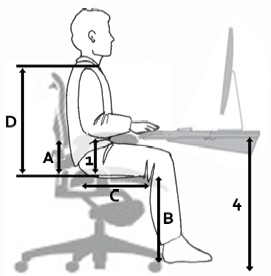 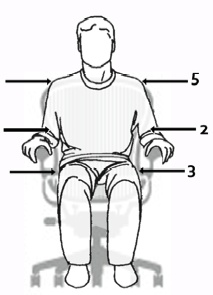 Figure 1 of a side view seated positionFigure 2 of a front view seated positionFloor surface type